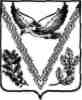 АДМИНИСТРАЦИЯ НОВОПОЛЯНСКОГО СЕЛЬСКОГО ПОСЕЛЕНИЯАПШЕРОНСКОГО РАЙОНАПОСТАНОВЛЕНИЕот 14.10.2019 г.                                                                                           № 83п. Новые ПоляныОб утверждении административного регламента исполнения муниципальной функции «Осуществление муниципального жилищного контроля» на территории Новополянского сельского поселения Апшеронского районаВ соответствии со статьей 20 Жилищного кодекса Российской Федерации, Федеральным законом от 06 октября 2003 №131-ФЗ "Об общих принципах организации местного самоуправления в Российской Федерации", Федеральным законом от 26 декабря 2008г. № 294-ФЗ "О защите прав юридических лиц и индивидуальных предпринимателей при осуществлении государственного контроля (надзора) и муниципального контроля", Приказом Министерства экономического развития Российской Федерации от 30.04.2009 № 141 «О реализации положений Федерального закона «О защите прав юридических лиц и индивидуальных предпринимателей при осуществлении государственного контроля (надзора) и муниципального контроля», на основании Устава Новополянского сельского поселения Апшеронского района п о с т а н о в л я ю :1. Утвердить административный регламент исполнения муниципальной функции «Осуществление муниципального жилищного контроля на территории  Новополянского сельского поселения Апшеронского района» (прилагается).2. Постановление администрации Новополянского сельского поселения Апшеронского района от 09 июня 2017 года № 41 "Об утверждении административного регламента исполнения муниципальной функции «Осуществление муниципального жилищного контроля» на территории Новополянского сельского поселения Апшеронского района» признать утратившим силу.3. Организационному отделу администрации Новополянского сельского поселения Апшеронского района (Мельниковой О.П.) обнародовать настоящее постановление в установленном законом порядке и разместить в сети Интернет на официальном сайте администрации Новополянского сельского поселения Апшеронского района.4. Контроль за выполнением настоящего постановления оставляю за собой.5. Постановление вступает в силу со дня его обнародования.Глава Новополянского сельского поселения Апшеронского района                                                         А.В.КусакинПриложениеУТВЕРЖДЕНпостановлением администрацииНовополянского сельского поселенияАпшеронского районаОт14.10. 2019 г. № 83Административный регламентисполнения муниципальной функции «Осуществление муниципального жилищного контроля» на территории Новополянского сельского поселения Апшеронского района1. Общие положения1.1. Вид муниципального контроля1.1.1. В рамках действия настоящего административного регламента исполняется муниципальная функция по осуществлению муниципального жилищного контроля на территории Новополянского сельского поселения Апшеронского района.1.1.2. Под муниципальным жилищным контролем понимается деятельность органов местного самоуправления, уполномоченных на организацию и проведение на территории муниципального образования проверок соблюдения юридическими лицами, индивидуальными предпринимателями и гражданами обязательных требований, установленных в отношении муниципального жилищного фонда федеральными законами и законами субъектов Российской Федерации в области жилищных отношений, а также муниципальными правовыми актами. Органы государственной власти субъектов Российской Федерации вправе наделять законами субъектов Российской Федерации уполномоченные органы местного самоуправления отдельными полномочиями по проведению проверок при осуществлении лицензионного контроля в отношении юридических лиц или индивидуальных предпринимателей, осуществляющих деятельность по управлению многоквартирными домами на основании лицензии.1.1.3. Административный регламент осуществления муниципального жилищного контроля разработан в целях повышения эффективности и качества исполнения муниципальной функции, устанавливает:- порядок организации и проведения на Новополянского сельского поселения Апшеронского района проверок соблюдения юридическими лицами, индивидуальными предпринимателями и гражданами обязательных требований, установленных в отношении муниципального жилищного фонда федеральными законами и законами Краснодарского края в области жилищных отношений, а также муниципальными правовыми актами;- формы осуществления муниципального жилищного контроля;- сроки и последовательность действий (административных процедур) при проведении проверок органом муниципального жилищного контроля;- права, обязанности и ответственность органа, уполномоченного на осуществление муниципального жилищного контроля, его должностных лиц при проведении проверок, а также юридических лиц, индивидуальных предпринимателей, граждан при проведении мероприятий по муниципальному жилищному контролю.1.2. Наименование органа местного самоуправления, осуществляющего муниципальный жилищный контрольОрган, осуществляющий муниципальный жилищный контроль в границах Новополянского сельского поселения Апшеронского района (далее - муниципальный контроль) - администрация Новополянского сельского поселения Апшеронского района.1.3. Перечень нормативных правовых актов, регулирующих осуществление муниципального контроляМуниципальный контроль осуществляется в соответствии со следующими нормативными правовыми актами:Конституцией Российской Федерации;Кодексом Российской Федерации об административных правонарушениях от 30.12.2001г. № 195-ФЗ;Жилищным кодексом Российской Федерации от 29.12.2004 №188-ФЗ;Федеральным законом от 06.10.2003г. № 131-ФЗ «Об общих принципах организации местного самоуправления в Российской Федерации» (далее – Федеральный закон от 06.10.2003г. № 131-ФЗ);Федеральным законом от 26.12.2008г. № 294-ФЗ «О защите прав юридических лиц и индивидуальных предпринимателей при осуществлении государственного контроля (надзора) и муниципального контроля» (далее – Федеральный закон от 26.12.2008г. № 294-ФЗ);Федеральным законом от 09.02.2009г. № 8-ФЗ «Об обеспечении доступа к информации о деятельности государственных органов и органов местного самоуправления»;Постановлением Правительства Российской Федерации от 30.06.2010г. № 489 «Об утверждении Правил подготовки органами государственного контроля (надзора) и органами муниципального контроля ежегодных планов проведения плановых проверок юридических лиц и индивидуальных предпринимателей»;Постановлением Правительства Российской Федерации от 06.05.2011г. № 354 «О предоставлении коммунальных услуг собственникам и пользователям помещений в многоквартирных домах и жилых домов» (вместе с «Правилами предоставления коммунальных услуг собственникам и пользователям помещений в многоквартирных домах и жилых домов»);Постановлением Правительства Российской Федерации от 13.08.2006г. № 491 «Об утверждении Правил содержания общего имущества в многоквартирном доме и правил изменения размера платы за содержание и ремонт жилого помещения в случае оказания услуг и выполнения работ по управлению, содержанию и ремонту общего имущества в многоквартирном доме ненадлежащего качества и (или) с перерывами, превышающими установленную продолжительность»;Приказом Министерства экономического развития Российской Федерации от 30.04.2009г. № 141 "О реализации положений Федерального закона «О защите прав юридических лиц и индивидуальных предпринимателей при осуществлении государственного контроля (надзора) и муниципального контроля» (далее - Приказ от 30.04.2009 №141);Закон Краснодарского края от 27.09.2012 № 2589-КЗ «О муниципальном жилищном контроле и порядке взаимодействия органов муниципального жилищного контроля с органами регионального государственного жилищного надзора при организации и осуществлении муниципального жилищного контроля на территории Краснодарского края»;Уставом Новополянского сельского поселения Апшеронского района;Настоящим административным регламентом.1.4. Предмет и порядок административного регламента осуществления муниципального жилищного контроля1.4.1. Предметом осуществления муниципального жилищного контроля является осуществление путем проведения в соответствии с законодательством проверок соблюдения юридическими лицами, индивидуальными предпринимателями и гражданами обязательных требований, установленных в отношении муниципального жилищного фонда федеральными законами, законами Краснодарского края, муниципальными правовыми актами, а также организация и проведение мероприятий по профилактике нарушений указанных требований к:1.4.1.1. Использованию и сохранности муниципального жилищного фонда, в том числе требований к жилым помещениям, их использованию и содержанию.1.4.1.2. Использованию и содержанию общего имущества собственников помещений в многоквартирных домах, в которых имеются жилые помещения, находящиеся в собственности Новополянского сельского поселения.1.4.1.3. Созданию и деятельности юридических лиц, индивидуальных предпринимателей, осуществляющих управление многоквартирными домами, оказывающих услуги и (или) выполняющих работы по содержанию и ремонту общего имущества в многоквартирных домах, в которых имеются жилые помещения, находящиеся в собственности муниципального образования, по предоставлению коммунальных услуг пользователям находящихся в собственности муниципального образования жилых помещений в многоквартирных домах и жилых домов, находящихся в собственности Новополянского сельского поселения.1.4.1.4. Энергетической эффективности и оснащенности помещений в многоквартирных домах, в которых имеются жилые помещения, находящиеся в собственности муниципального образования, и жилых домов, находящихся в собственности Новополянского сельского поселения, приборами учета используемых энергетических ресурсов.1.4.2. Положения настоящего административного регламента распространяются на жилищный фонд в границах Новополянского сельского поселения Апшеронского района.1.4.3. Субъектами, в отношении которых проводятся мероприятия по муниципальному контролю, являются юридические лица независимо от их организационно-правовой формы, их руководители, должностные лица, индивидуальные предприниматели, осуществляющие деятельность по управлению (обслуживанию) жилищного фонда, граждане. 1.5. Права и обязанности должностных лиц при осуществлении муниципального жилищного контроля1.5.1. Перечень должностных лиц уполномоченного органа муниципального жилищного контроля утверждается распоряжением администрации Новополянского сельского поселения Апшеронского района. Должностные лица уполномоченного органа муниципального жилищного контроля, уполномоченные на осуществление муниципального жилищного контроля, являются муниципальными жилищными инспекторами.1.5.2. Муниципальный жилищный инспектор - должностное лицо уполномоченного органа муниципального жилищного контроля, осуществляющее муниципальный жилищный контроль в порядке, установленном Законом Краснодарского края от 27.09.2012г. № 2589-КЗ «О муниципальном жилищном контроле и порядке взаимодействия органов муниципального жилищного контроля с органами регионального государственного жилищного надзора при организации и осуществлении муниципального жилищного контроля на территории Краснодарского края».1.5.3. Муниципальный жилищный инспектор имеет право:1.5.3.1. запрашивать и получать на основании мотивированных письменных запросов от органов государственной власти, органов местного самоуправления, юридических лиц, индивидуальных предпринимателей и граждан информацию и документы, необходимые для проверки соблюдения обязательных требований;1.5.3.2. беспрепятственно по предъявлении служебного удостоверения и копии распоряжения руководителя (заместителя руководителя) органа муниципального жилищного контроля о назначении проверки посещать территорию и расположенные на ней многоквартирные дома, наемные дома социального использования, помещения общего пользования в многоквартирных домах; с согласия собственников помещений в многоквартирном доме, нанимателей жилых помещений по договорам социального найма, нанимателей жилых помещений по договорам найма жилых помещений жилищного фонда социального использования посещать такие помещения в многоквартирном доме и проводить их обследования; проводить исследования, испытания, расследования, экспертизы и другие мероприятия по контролю, проверять соблюдение наймодателями жилых помещений в наемных домах социального использования обязательных требований к наймодателям и нанимателям жилых помещений в таких домах, к заключению и исполнению договоров найма жилых помещений жилищного фонда социального использования и договоров найма жилых помещений, соблюдение лицами, предусмотренными в соответствии с частью 2 статьи 91.18 Жилищного кодекса Российской Федерации, требований к представлению документов, подтверждающих сведения, необходимые для учета в муниципальном реестре наемных домов социального использования; проверять соответствие устава товарищества собственников жилья, жилищного, жилищно-строительного или иного специализированного потребительского кооператива, внесенных в устав такого товарищества или такого кооператива изменений требованиям законодательства Российской Федерации; по заявлениям собственников помещений в многоквартирном доме проверять правомерность принятия общим собранием собственников помещений в многоквартирном доме решения о создании товарищества собственников жилья, правомерность избрания общим собранием членов товарищества собственников жилья, жилищного, жилищно-строительного или иного специализированного потребительского кооператива правления товарищества собственников жилья, жилищного, жилищно-строительного или иного специализированного потребительского кооператива, правомерность избрания общим собранием членов товарищества собственников жилья или правлением товарищества собственников жилья председателя правления такого товарищества, правомерность избрания правлением жилищного, жилищно-строительного или иного специализированного потребительского кооператива председателя правления такого кооператива, правомерность принятия общим собранием собственников помещений в многоквартирном доме решения о выборе управляющей организации в целях заключения с ней договора управления многоквартирным домом в соответствии со статьей 162 Жилищного кодекса Российской Федерации, правомерность утверждения условий этого договора и его заключения, правомерность заключения с управляющей организацией договора оказания услуг и (или) выполнения работ по содержанию и ремонту общего имущества в многоквартирном доме, правомерность заключения с указанными в части 1 статьи 164 Жилищного кодекса Российской Федерации лицами договоров оказания услуг по содержанию и (или) выполнению работ по ремонту общего имущества в многоквартирном доме, правомерность утверждения условий данных договоров.1.5.3.3 выдавать предписания о прекращении нарушений обязательных требований, об устранении выявленных нарушений, о проведении мероприятий по обеспечению соблюдения обязательных требований, в том числе об устранении в шестимесячный срок со дня направления такого предписания несоответствия устава товарищества собственников жилья, внесенных в устав изменений обязательным требованиям;1.5.3.4 составлять протоколы об административных правонарушениях, связанных с нарушениями обязательных требований, принимать меры по предотвращению таких нарушений;1.5.3.5 направлять в уполномоченные органы материалы, связанные с нарушениями обязательных требований, а также неисполнением предписаний органов муниципального жилищного контроля для решения вопросов о возбуждении дел об административных правонарушениях;1.5.3.6. направлять в уполномоченные органы материалы, связанные с нарушениями обязательных требований, для решения вопросов о возбуждении уголовных дел по признакам преступлений;1.5.3.7. составлять по результатам осуществления муниципального жилищного контроля соответствующие акты контроля;1.5.3.8. иные права, предусмотренные федеральными законами, законами Краснодарского края, муниципальными правовыми актами.1.5.4. Муниципальные жилищные инспекторы обязаны:1.5.4.1 своевременно и в полной мере исполнять предоставленные в соответствии с законодательством Российской Федерации полномочия по предупреждению, выявлению и пресечению нарушений обязательных требований Закона Краснодарского края от 27.09.2012г. № 2589-КЗ «О муниципальном жилищном контроле и порядке взаимодействия органов муниципального жилищного контроля с органами регионального государственного жилищного надзора при организации и осуществлении муниципального жилищного контроля на территории Краснодарского края»;1.5.4.2 соблюдать законодательство Российской Федерации, права и законные интересы юридического лица, индивидуального предпринимателя, гражданина, проверка которых проводится;1.5.4.3 проводить проверку на основании распоряжения руководителя, заместителя руководителя уполномоченного органа муниципального жилищного контроля о ее проведении в соответствии с ее назначением;1.5.4.4 проводить проверку только во время исполнения служебных обязанностей, выездную проверку только при предъявлении служебного удостоверения, копии распоряжения или приказа руководителя, заместителя руководителя уполномоченного органа муниципального жилищного контроля и в случае, предусмотренном частью 5 статьи 10 Федерального закона от 26.12.2008г. № 294-ФЗ, копии документа о согласовании проведения проверки;1.5.4.5 не препятствовать руководителю, иному должностному лицу или уполномоченному представителю юридического лица, индивидуальному предпринимателю, его уполномоченному представителю, гражданину, его уполномоченному представителю присутствовать при проведении проверки и давать разъяснения по вопросам, относящимся к предмету проверки;1.5.4.6 предоставлять руководителю, иному должностному лицу или уполномоченному представителю юридического лица, индивидуальному предпринимателю, его уполномоченному представителю, гражданину, его уполномоченному представителю, присутствующим при проведении проверки, информацию и документы, относящиеся к предмету проверки;1.5.4.7 знакомить руководителя, иное должностное лицо или уполномоченного представителя юридического лица, индивидуального предпринимателя, его уполномоченного представителя, гражданина, его уполномоченного представителя с результатами проверки;1.5.4.7.1 знакомить руководителя, иное должностное лицо или уполномоченного представителя юридического лица, индивидуального предпринимателя, его уполномоченного представителя с документами и (или) информацией, полученными в рамках межведомственного информационного взаимодействия;1.5.4.8 учитывать при определении мер, принимаемых по фактам выявленных нарушений, соответствие указанных мер тяжести нарушений, их потенциальной опасности для жизни, здоровья людей, для животных, растений, окружающей среды, объектов культурного наследия (памятников истории и культуры) народов Российской Федерации, музейных предметов и музейных коллекций, включенных в состав Музейного фонда Российской Федерации, особо ценных, в том числе уникальных, документов Архивного фонда Российской Федерации, документов, имеющих особое историческое, научное, культурное значение, входящих в состав национального библиотечного фонда, безопасности государства, для возникновения чрезвычайных ситуаций природного и техногенного характера, а также не допускать необоснованное ограничение прав и законных интересов граждан, в том числе индивидуальных предпринимателей, юридических лиц;1.5.4.9 доказывать обоснованность своих действий при их обжаловании юридическими лицами, индивидуальными предпринимателями, гражданами в порядке, установленном законодательством Российской Федерации;1.5.4.10 соблюдать сроки проведения проверки юридических лиц, индивидуальных предпринимателей, установленные Федеральным законом от 26.12.2008г. № 294-ФЗ, а также сроки проведения проверки граждан, установленные муниципальным правовым актом;1.5.4.11 не требовать от юридического лица, индивидуального предпринимателя, гражданина документы и иные сведения, представление которых не предусмотрено законодательством Российской Федерации;1.5.4.12 перед началом проведения выездной проверки по просьбе руководителя, иного должностного лица или уполномоченного представителя юридического лица, индивидуального предпринимателя, его уполномоченного представителя, гражданина, его уполномоченного представителя ознакомить их с положениями административного регламента (при его наличии), в соответствии с которым проводится проверка;1.5.4.13 осуществлять запись о проведенной проверке в журнале учета проверок в случае его наличия у юридического лица, индивидуального предпринимателя;1.5.4.14. истребовать в рамках межведомственного информационного взаимодействия документы и (или) информацию, включенные в перечень документов и (или) информации, запрашиваемых и получаемых в рамках межведомственного информационного взаимодействия органами государственного контроля (надзора), органами муниципального контроля при организации и проведении проверок от иных государственных органов, органов местного самоуправления либо подведомственных государственным органам или органам местного самоуправления организаций, в распоряжении которых находятся эти документы и (или) информация, утвержденный распоряжением Правительства Российской Федерации от 19.04.2016 № 724-р (далее - межведомственный перечень), от иных государственных органов, органов местного самоуправления либо подведомственных государственным органам или органам местного самоуправления организаций, в распоряжении которых находятся указанные документы.1.5.4.15. Знакомить руководителя, иное должностное лицо или уполномоченного представителя юридического лица, индивидуального предпринимателя, его уполномоченного представителя с документами и (или) информацией, полученными в рамках межведомственного информационного взаимодействия.1.5.4.16. Не требовать от юридического лица, индивидуального предпринимателя, гражданина представления документов и (или) информации, включая разрешительные документы, имеющиеся в распоряжении иных государственных органов, органов местного самоуправления либо подведомственных государственным органам или органам местного самоуправления организаций, включенные в межведомственный перечень.1.5.4.17. Исполнять иные обязанности, предусмотренные Федеральными законами и законами Краснодарского края. 1.5.5. При проведении проверки должностные лица органа муниципального контроля не вправе:1) проверять выполнение обязательных требований и требований, установленных муниципальными правовыми актами, если такие требования не относятся к полномочиям органа государственного контроля (надзора), органа муниципального контроля, от имени которых действуют эти должностные лица;1.1) проверять выполнение требований, установленных нормативными правовыми актами органов исполнительной власти СССР и РСФСР, а также выполнение требований нормативных документов, обязательность применения которых не предусмотрена законодательством Российской Федерации;1.2) проверять выполнение обязательных требований и требований, установленных муниципальными правовыми актами, не опубликованными в установленном законодательством Российской Федерации порядке;2) осуществлять плановую или внеплановую выездную проверку в случае отсутствия при ее проведении руководителя, иного должностного лица или уполномоченного представителя юридического лица, индивидуального предпринимателя, его уполномоченного представителя, за исключением случая проведения такой проверки по основанию, предусмотренному подпунктом "б" пункта 2 части 2 статьи 10 Федерального закона от 26.12.2008г. N 294-ФЗ «О защите прав юридических лиц и индивидуальных предпринимателей при осуществлении государственного контроля (надзора) и муниципального контроля», а также проверки соблюдения требований земельного законодательства в случаях надлежащего уведомления собственников земельных участков, землепользователей, землевладельцев и арендаторов земельных участков;3) требовать представления документов, информации, образцов продукции, проб обследования объектов окружающей среды и объектов производственной среды, если они не являются объектами проверки или не относятся к предмету проверки, а также изымать оригиналы таких документов;4) отбирать образцы продукции, пробы обследования объектов окружающей среды и объектов производственной среды для проведения их исследований, испытаний, измерений без оформления протоколов об отборе указанных образцов, проб по установленной форме и в количестве, превышающем нормы, установленные национальными стандартами, правилами отбора образцов, проб и методами их исследований, испытаний, измерений, техническими регламентами или действующими до дня их вступления в силу иными нормативными техническими документами и правилами и методами исследований, испытаний, измерений;5) распространять информацию, полученную в результате проведения проверки и составляющую государственную, коммерческую, служебную, иную охраняемую законом тайну, за исключением случаев, предусмотренных законодательством Российской Федерации;6) превышать установленные сроки проведения проверки;7) осуществлять выдачу юридическим лицам, индивидуальным предпринимателям предписаний или предложений о проведении за их счет мероприятий по контролю;8) требовать от юридического лица, индивидуального предпринимателя представления документов и (или) информации, включая разрешительные документы, имеющиеся в распоряжении иных государственных органов, органов местного самоуправления либо подведомственных государственным органам или органам местного самоуправления организаций, включенные в определенный Правительством Российской Федерации перечень;9) требовать от юридического лица, индивидуального предпринимателя представления документов, информации до даты начала проведения проверки. Орган муниципального контроля после принятия распоряжения или приказа о проведении проверки вправе запрашивать необходимые документы и (или) информацию в рамках межведомственного информационного взаимодействия. 1.6. Права и обязанности лиц, в отношении которых осуществляются мероприятия по муниципальному контролю1.6.1. Руководитель, иное должностное лицо или уполномоченный представитель юридического лица, индивидуальный предприниматель, его уполномоченный представитель, граждане, и уполномоченные представители, при проведении проверки имеют право:1.6.1.1. Непосредственно присутствовать при проведении проверки, давать объяснения по вопросам, относящимся к предмету проверки.1.6.1.2. Получать от органа муниципального контроля и его должностных лиц информацию, которая относится к предмету проверки и предоставление которой предусмотрено Федеральным законом от 26.12.2008 №  294-ФЗ «О защите прав юридических лиц и индивидуальных предпринимателей при осуществлении государственного контроля (надзора) и муниципального контроля». 1.6.1.3. Знакомиться с документами и (или) информацией, полученными органами муниципального контроля в рамках межведомственного информационного взаимодействия от иных государственных органов, органов местного самоуправления либо подведомственных государственным органам или органам местного самоуправления организаций, в распоряжении которых находятся эти документы и (или) информация; 1.6.1.4. По собственной инициативе представить документы и (или) информацию, которые находятся в распоряжении иных государственных органов, органов местного самоуправления либо подведомственных государственным органам или органам местного самоуправления организаций и включены в межведомственный перечень.1.6.1.5. Знакомиться с документами и (или) информацией, полученными органом муниципального контроля в рамках межведомственного информационного взаимодействия от иных государственных органов, органов местного самоуправления либо подведомственных государственным органам или органам местного самоуправления организаций, в распоряжении которых находятся эти документы и (или) информация, включенные в межведомственный перечень.1.6.1.6. Знакомиться с результатами проверки и указывать в акте проверки о своем ознакомлении с результатами проверки, согласии или несогласии с ними, а также с отдельными действиями должностных лиц органа муниципального контроля.1.6.1.7. Обжаловать действия (бездействие) должностных лиц органа муниципального контроля, повлекшие за собой нарушение прав юридического лица, индивидуального предпринимателя, гражданина при проведении проверки, в административном и (или) судебном порядке в соответствии с законодательством Российской Федерации.1.6.1.8. Привлекать Уполномоченного при Президенте Российской Федерации по защите прав предпринимателей либо уполномоченного по защите прав предпринимателей в субъекте Российской Федерации к участию в проверке.1.6.2. Проверяемые лица или их уполномоченные представители при проведении проверок обязаны:1.6.2.1. Присутствовать лично или обеспечить присутствие уполномоченных представителей, ответственных за организацию и проведение мероприятий по выполнению обязательных требований и требований, установленных муниципальными правовыми актами.1.6.2.2. Не препятствовать должностным лицам органа муниципального контроля в проведении мероприятий по муниципальному жилищному контролю.1.6.2.3. Обеспечить доступ проводящих выездную проверку должностных лиц и участвующих в выездной проверке экспертов, представителей экспертных организаций на территорию, в используемые юридическим лицом, индивидуальным предпринимателем, гражданином при осуществлении деятельности здания, строения, сооружения, помещения, к используемым ими оборудованию, подобным объектам.1.6.2.4. Представлять должностным лицам органа муниципального контроля информацию и документы, представление которых предусмотрено действующим законодательством.1.6.3. Проверяемые лица, их уполномоченные представители, допустившие нарушение действующего законодательства Российской Федерации, правовых актов Краснодарского края, правовых актов Новополянского сельского поселения Апшеронского района Краснодарского края, необоснованно препятствующие проведению проверок, уклоняющиеся от проведения проверок и (или) не исполняющие в установленный срок предписаний администрации об устранении выявленных нарушений обязательных требований или требований, установленных муниципальными правовыми актами, несут ответственность в соответствии с законодательством Российской Федерации. 1.7. Результат осуществления муниципального жилищного контроляРезультатом осуществления муниципального жилищного контроля являются:- составление акта проверки сохранности муниципального жилищного фонда, надлежащего обслуживания жилищного фонда независимо от форм собственности (далее - акт проверки), по типовой форме установленной приказом Министерства экономического развития Российской Федерации от 30.04.2009г. № 14 «О реализации положений Федерального закона «О защите прав юридических лиц и индивидуальных предпринимателей при осуществлении государственного контроля (надзора) и муниципального контроля. - выдача предписания об устранении выявленных нарушений законодательства с указанием сроков их устранения (далее - предписание). Приложение №1.- направление материалов о выявленных нарушениях действующего законодательства в уполномоченные органы государственной власти для привлечения лиц, допустивших нарушения (преступления), к административной или уголовной ответственности.Информация о результатах проверок размещается на официальном сайте Новополянского сельского поселения Апшеронского района в сети «Интернет».1.8. Исчерпывающие перечни документов и (или) информации, необходимых для осуществления муниципального контроля и достижения целей и задач проведения проверки 1.8.1. Документы и (или) информация, истребуемые в ходе проверки лично у проверяемого лица:документ о назначении руководителя юридического лица (приказ, решение);копию документа, удостоверяющего личность руководителя юридического лица (представителя юридического лица);документы, подтверждающие полномочия представителя юридического лица, участвующего в проверке;документы о проводимых мероприятиях по предупреждению и устранению неисправностей, аварийных ситуаций, а также по ликвидации последствий;устав управляющей организации, ТСЖ, жилищно-строительного кооператива, иного потребительского кооператива, осуществляющих управление многоквартирным домом;изменения, вносимые в устав ТСЖ, жилищно-строительного кооператива, иного потребительского кооператива, осуществляющих управление многоквартирным домом;протокол решения общего собрания собственников помещений в многоквартирном доме о создании товарищества собственников жилья;протокол общего собрания членов ТСЖ по вопросу избрания председателя и других членов правления ТСЖ;реестр членов ТСЖ;протокол общего собрания собственников помещений в многоквартирном доме по вопросу выбора управляющей организации в целях заключения договора управления многоквартирным домом;сведения о принадлежащих лицам помещениях в многоквартирном доме, о долях в праве общей собственности на общее имущество в многоквартирном доме;протокол общего собрания собственников помещений в многоквартирном доме (годовое, внеочередное, очное, заочное) по вопросам о выборе способа управления многоквартирного дома;уведомления собственников помещений о проведении общего собрания;реестр вручения уведомления каждому собственнику помещения либо реестр об отправке заказных писем с сообщением о проведении общего собрания собственников помещений в многоквартирном доме;решения (бюллетени) собственников по вопросам, поставленным на голосование;договор управления многоквартирным домом;сведения об обжаловании решений общих собраний собственников в суде;документы, используемые при осуществлении деятельности юридического лица, индивидуального предпринимателя, связанные с исполнением ими обязательных требований, исполнением предписаний и постановлений по делам об административных правонарушениях;копии документов, удостоверяющих личность гражданина;копии правоустанавливающих документов на жилые и нежилые помещения, находящиеся в многоквартирных домах;проектную, разрешительную и иную установленную законодательством документацию, связанную с выполнением ремонтно-строительных работ по переустройству и (или) перепланировке помещений в многоквартирных домах;иные документы и информацию, необходимые для достижения целей и задач проведения проверки.1.8.2. Документы и (или) информация, запрашиваемые и получаемые в ходе проверки в рамках межведомственного информационного взаимодействия от иных государственных органов, органов местного самоуправления либо подведомственных государственным органам или органам местного самоуправления организаций, в соответствии с межведомственным перечнем, отсутствуют.2. Требования к порядку осуществления муниципального контроля2.1. Порядок информирования об осуществлении муниципального жилищного контроля.2.1.1. Основными требованиями к информированию заявителей являются:достоверность предоставляемой информации;четкость в изложении информации;полнота информирования;удобство и доступность получения информации;оперативность предоставления информации.2.1.2. Информация о порядке осуществления муниципального контроля предоставляется:непосредственно в администрации;с использованием средств телефонной связи;по письменным обращениям в администрацию;путем размещения информации на официальном сайте.2.1.3. Информация по вопросам осуществления муниципального контроля предоставляется заявителям в устной (лично или по телефону) или письменной форме.При ответах по телефону должностные лица администрации подробно, со ссылками на соответствующие нормативные правовые акты информируют обратившихся по интересующим их вопросам. Ответ на телефонный звонок должен содержать информацию о фамилии, имени, отчестве и должности лица, принявшего телефонный звонок.При обращении за информацией заявителя лично должностные лица администрации обязаны принять его в соответствии с графиком приема посетителей. Продолжительность приема при личном обращении - 5 минут. Время ожидания в очереди при личном обращении не должна превышать 15 минут.Если для подготовки ответа требуется продолжительное время, должностные лица, осуществляющие устное информирование, предлагают заявителю обратиться за необходимой информацией в письменной форме, либо назначают другое удобное для заявителя время для устного информирования в соответствии с графиком приема посетителей.При обращении за информацией в письменной форме ответ подготавливается в срок, не превышающий 30 дней с момента регистрации обращения, и направляется в виде почтового отправления в адрес заявителя.В исключительных случаях, а также при направлении запроса государственным органам, другим органам местного самоуправления, иным должностным лицам для получения необходимых для рассмотрения обращения документов и материалов, длительности проведения проверки должностные лица администрации вправе продлить срок рассмотрения обращения не более чем на 30 дней, уведомив заявителя о продлении срока рассмотрения.Если в обращении не указана фамилия заявителя, направившего обращение, почтовый адрес, по которому должен быть направлен ответ, обращение остается без ответа.Если текст обращения не поддается прочтению, ответ на обращение не подготавливается, о чем сообщается заявителю, его направившему, если его фамилия и почтовый адрес поддаются прочтению.Обращения, содержащие нецензурные либо оскорбительные выражения, угрозы жизни, здоровью и имуществу должностного лица администрации, а также членов его семьи, оставляются без ответа по существу поставленных в них вопросов.Если в обращении содержится вопрос, на который заявителю многократно давались письменные ответы по существу в связи с ранее направляемыми запросами, и при этом в обращении не приводятся новые доводы или обстоятельства, руководителем (заместителем руководителя) администрации принимается решение о безосновательности очередного обращения и прекращении переписки с заявителем по данному вопросу при условии, что указанное и ранее направляемые обращения направлялись в один и тот же орган, обеспечивающий осуществление муниципального контроля. О данном решении заявитель уведомляется письменно.Письменные обращения, содержащие вопросы, решение которых не входит в компетенцию администрации, направляются в течение семи дней со дня их регистрации в соответствующий орган или соответствующему должностному лицу, в компетенцию которого входит решение поставленных в обращении вопросов, с уведомлением заявителя о переадресации обращения.2.1.4. Информацию о месте нахождения и графике работы, справочных телефонах, адресах электронной почты и (или) формы обратной связи, официальном сайте органа муниципального контроля можно получить:на официальном сайте;в Федеральном реестре;в Региональном реестре;на Едином портале;на Региональном портале.2.2. Сведения о размере платы за услуги организации (организаций), участвующей (участвующих) в проведении мероприятий по контролю, взимаемой с лица, в отношении которого проводятся мероприятия по контролю (надзору)Муниципальный жилищный контроль осуществляется администрацией на безвозмездной основе.2.3. Срок исполнения мероприятий по осуществлению муниципального контроля2.3.1. Срок проведения проверки не может превышать двадцать рабочих дней.В отношении одного субъекта малого предпринимательства общий срок проведения плановых выездных проверок не может превышать пятидесяти часов для малого предприятия и пятнадцать часов для микропредприятия в год.Срок проведения проверки, осуществляемой в отношении граждан, не может превышать 20 рабочих дней. В исключительных случаях, предусмотренных действующим законодательством, срок проведения проверки может быть продлен руководителем администрации, но не более чем на 10 рабочих дней.2.3.2. В случае необходимости при проведении проверки, указанной в абзаце втором настоящего подпункта, получения документов и (или) информации в рамках межведомственного информационного взаимодействия проведение проверки может быть приостановлено руководителем (заместителем руководителя) администрации на срок, необходимый для осуществления межведомственного информационного взаимодействия, но не более чем на десять рабочих дней. Повторное приостановление проведения проверки не допускается.На период действия срока приостановления проведения проверки приостанавливаются связанные с указанной проверкой действия администрации на территории, в зданиях, строениях, сооружениях, помещениях, на иных объектах субъекта малого предпринимательства.2.3.3. В исключительных случаях, связанных с необходимостью проведения сложных и (или) длительных исследований, специальных экспертиз и расследований на основании мотивированных предложений должностных лиц администрации, проводящих выездную плановую проверку, срок проведения выездной плановой проверки может быть продлен руководителем (заместителем руководителя) администрации, но не более чем на двадцать рабочих дней, в отношении малых предприятий не более чем на пятьдесят часов, микропредприятий не более чем на пятнадцать часов.2.3.4. Срок проведения проверок в отношении юридического лица, которое осуществляет свою деятельность на территориях нескольких субъектов Российской Федерации, устанавливается отдельно по каждому филиалу, представительству, обособленному структурному подразделению юридического лица, при этом общий срок проведения проверки не может превышать шестьдесят рабочих дней.3. Состав, последовательность и сроки выполнения административных процедур (действий), требования к порядку их выполнения, в том числе особенности выполнения административных процедур (действий) в электронной форме3.1. Исчерпывающий перечень административных процедур:3.1.1. Составление ежегодного плана проведения плановых проверок, организация проведения плановой проверки.3.1.2. Организация проведения внеплановой проверки3.1.3. Принятие мер в отношении нарушений, выявленных при проведении проверки3.1.4. Организация и проведение мероприятий, направленных на профилактику нарушений обязательных требований, требований, установленных муниципальными правовыми актами3.1.5. Организация и проведение мероприятий по контролю без взаимодействия с юридическими лицами, индивидуальными предпринимателями.3.2. Составление ежегодного плана проведения плановых проверок, организация проведения плановой проверки3.2.1. Плановая проверка в документарной и (или) выездной форме проводится на основании ежегодного плана проведения плановых проверок, утвержденного главой администрации, который доводится до сведения заинтересованных лиц посредством его размещения на официальном сайте в сети «Интернет» либо иным доступным способом.В срок до 1 сентября года, предшествующего году проведения плановых проверок, администрация направляет проект ежегодного плана проведения плановых проверок в органы прокуратуры, и по итогам его рассмотрения в срок до 1 ноября года, предшествующего году проведения плановых проверок, глава администрации издает распоряжение о его утверждении и направляет в органы прокуратуры.3.2.2. При проведении плановой проверки осуществляются следующие административные действия:принятие решения о проведении проверки;проведение проверки;оформление документов по результатам проверки.3.2.3. Принятие решения о проведении плановой проверки.3.2.3.1. Основанием для проведения плановой проверки является ежегодный план проведения плановых проверок. Основанием для включения плановой проверки в ежегодный план проведения плановых проверок является истечение одного года со дня:начала осуществления юридическим лицом, индивидуальным предпринимателем деятельности по управлению многоквартирными домами и деятельности по оказанию услуг и (или) выполнению работ по содержанию и ремонту общего имущества в многоквартирных домах в соответствии с представленным в орган государственного жилищного надзора уведомлением о начале указанной деятельности;постановки на учет в муниципальном реестре наемных домов социального использования первого наемного дома социального использования, наймодателем жилых помещений в котором является лицо, деятельность которого подлежит проверке;окончания проведения последней плановой проверки юридического лица, индивидуального предпринимателя, гражданина;установления или изменения нормативов потребления коммунальных ресурсов (коммунальных услуг).3.2.3.2. Распоряжение о проведении плановой проверки принимается не позднее 3 рабочих дней до начала проверки. В распоряжении о проведении проверки указываются:наименование органа муниципального контроля, а также вид муниципального контроля;фамилия, имя, отчество, должность муниципального жилищного инспектора (иного должностного лица администрации), уполномоченного на проведение проверки, а также привлекаемых к проведению проверки экспертов, представителей экспертных организаций;наименование юридического лица или фамилия, имя, отчество индивидуального предпринимателя, гражданина, проверка которых проводится, места нахождения юридических лиц (их филиалов, представительств, обособленных структурных подразделений) или места фактического осуществления деятельности индивидуальными предпринимателями, место жительство гражданина;цели, задачи, предмет проверки и сроки ее проведения;подлежащие проверке обязательные требования и требования, установленные муниципальными правовыми актами, в том числе реквизиты проверочного листа (списка контрольных вопросов), если при проведении плановой проверки должен быть использован проверочный лист (список контрольных вопросов);сроки проведения и перечень мероприятий по контролю, необходимых для достижения целей и задач проведения проверки, сроки проведения каждого конкретного мероприятия по контролю;перечень административных регламентов по осуществлению муниципального контроля;перечень документов, представление которых юридическим лицом, индивидуальным предпринимателем, гражданином необходимо для достижения целей и задач проверки;даты начала и окончания проведения проверки.3.2.3.3. О проведении плановой проверки юридическое лицо, индивидуальный предприниматель, гражданин уведомляются администрацией не позднее чем за три рабочих дня до начала ее проведения посредством направления копии распоряжения о начале проведения плановой проверки заказным почтовым отправлением с уведомлением о вручении и (или) посредством электронного документа, подписанного усиленной квалифицированной электронной подписью и направленного по адресу электронной почты юридического лица, индивидуального предпринимателя, гражданина, если такой адрес содержится соответственно в едином государственном реестре юридических лиц, едином государственном реестре индивидуальных предпринимателей либо ранее был представлен юридическим лицом, индивидуальным предпринимателем, гражданином в орган муниципального контроля, или иным доступным способом.3.2.4. Проведение плановой проверки.3.2.4.1. Плановая проверка проводится в форме документарной проверки и (или) выездной проверки.Предметом документарной проверки являются сведения, содержащиеся в документах, устанавливающих организационно-правовую форму, права и обязанности, проверяемых лиц, документы, используемые при осуществлении их деятельности и связанные с исполнением ими обязательных требований и требований, установленных муниципальными правовыми актами, исполнением предписаний должностных лиц администрации.В процессе проведения документарной проверки должностными лицами администрации в первую очередь рассматриваются документы юридических лиц, индивидуальных предпринимателей и граждан, имеющиеся в распоряжении администрации, а также акты предыдущих проверок и иные документы о результатах осуществленного в отношении них муниципального контроля.В случае если достоверность сведений, содержащихся в документах, имеющихся в распоряжении администрации, вызывает обоснованные сомнения либо эти сведения не позволяют оценить исполнение юридическим лицом, индивидуальным предпринимателем или гражданином обязательных требований или требований, установленных муниципальными нормативными правовыми актами, администрация направляет в адрес проверяемых лиц мотивированный запрос с требованием представить иные необходимые для рассмотрения в ходе проведения документарной проверки документы. К запросу прилагается заверенная надлежащим образом копия распоряжения администрации о проведении документарной проверки.В течение десяти рабочих дней со дня получения мотивированного запроса юридическое лицо, индивидуальный предприниматель, гражданин обязаны направить в администрацию указанные в запросе документы.Указанные в запросе документы представляются в виде копий, заверенных печатью (при ее наличии) и соответственно подписью гражданина (его уполномоченного представителя), индивидуального предпринимателя (его уполномоченного представителя), руководителя, иного должностного лица юридического лица. Юридическое лицо, индивидуальный предприниматель, гражданин вправе представить указанные в запросе документы в форме электронных документов, подписанных усиленной квалифицированной электронной подписью.Не допускается требовать нотариального удостоверения копий документов, представляемых в администрацию, если иное не предусмотрено законодательством Российской Федерации.В случае если в ходе документарной проверки выявлены ошибки и (или) противоречия в представленных юридическим лицом, индивидуальным предпринимателем и гражданином документах либо несоответствие сведений, содержащихся в этих документах, сведениям, содержащимся в имеющихся у администрации и (или) полученным в ходе осуществления муниципального контроля, информация об этом направляется проверяемым лицам с требованием представить в течение десяти рабочих дней необходимые пояснения в письменной форме.Проверяемые лица, представляющие в администрацию пояснения относительно выявленных ошибок и (или) противоречий в представленных документах либо относительно несоответствия сведений, вправе представить дополнительно в администрацию документы, подтверждающие достоверность ранее представленных документов.Должностное лицо администрации, которое проводит документарную проверку, обязано рассмотреть представленные руководителем или иным должностным лицом юридического лица, индивидуальным предпринимателем и гражданином либо их уполномоченными представителями пояснения и документы, подтверждающие достоверность ранее представленных документов.В случае, если после рассмотрения представленных пояснений и документов либо при отсутствии пояснений администрация установит признаки нарушения обязательных требований или требований, установленных муниципальными правовыми актами, должностные лица администрации вправе провести выездную проверку. При проведении выездной проверки запрещается требовать от юридического лица, индивидуального предпринимателя, гражданина представления документов и (или) информации, которые были представлены ими в ходе проведения документарной проверки.При проведении документарной проверки администрация не вправе требовать у гражданина, юридического лица, индивидуального предпринимателя сведения и документы, не относящиеся к предмету документарной проверки, а также сведения и документы, которые могут быть получены администрацией от иных органов государственной власти или местного самоуправления, в том числе посредством межведомственного взаимодействия.3.2.4.2. Предметом выездной проверки являются содержащиеся в документах юридического лица, индивидуального предпринимателя, гражданина сведения, а также соответствие их работников, состояние используемых указанными лицами при осуществлении деятельности территорий, зданий, строений, сооружений, помещений, оборудования, подобных объектов, транспортных средств, производимые и реализуемые юридическим лицом, индивидуальным предпринимателем, гражданином товары (выполняемая работа, предоставляемые услуги) и принимаемые ими меры по исполнению обязательных требований и требований, установленных муниципальными правовыми актами.Выездная проверка (как плановая, так и внеплановая) проводится по месту нахождения юридического лица, месту осуществления деятельности индивидуального предпринимателя и (или) по месту фактического осуществления их деятельности, месту жительства гражданина.Выездная проверка проводится в случае, если не представляется возможным удостовериться в полноте и достоверности сведений, содержащихся в уведомлении о начале осуществления отдельных видов предпринимательской деятельности и иных имеющихся в распоряжении администрации документах юридического лица, индивидуального предпринимателя, гражданина; если при документарной проверке не представляется возможным оценить соответствие деятельности проверяемых лиц обязательным требованиям или требованиям, установленным муниципальными нормативными правовыми актами, без проведения соответствующего мероприятия по контролю.Выездная проверка начинается с предъявления служебного удостоверения должностными лицами администрации, обязательного ознакомления под роспись проверяемых лиц или их уполномоченных представителей с распоряжением администрации о назначении выездной проверки и с полномочиями проводящих выездную проверку должностных лиц, а также с целями, задачами, основаниями проведения выездной проверки, видами и объемом мероприятий по контролю, составом экспертов, представителями экспертных организаций, привлекаемых к выездной проверке, со сроками и с условиями ее проведения.Проверяемые лица или их уполномоченные представители обязаны предоставить должностным лицам администрации, проводящим выездную проверку, возможность ознакомиться с документами, связанными с целями, задачами и предметом выездной проверки, в случае, если выездной проверке не предшествовало проведение документарной проверки, а также обеспечить доступ проводящих выездную проверку должностных лиц и участвующих в выездной проверке экспертов, представителей экспертных организаций на территорию, в используемые юридическим лицом, индивидуальным предпринимателем, гражданином при осуществлении деятельности здания, строения, сооружения, помещения, к используемым транспортным средствам и перевозимым ими грузам, оборудованию, подобным объектам.Администрация привлекает к проведению выездной проверки экспертов, экспертные организации, не состоящие в гражданско-правовых и трудовых отношениях с юридическим лицом, индивидуальным предпринимателем и гражданином, в отношении которых проводится проверка, и не являющиеся аффилированными лицами проверяемых лиц.В случае, если проведение плановой выездной проверки оказалось невозможным в связи с отсутствием гражданина, индивидуального предпринимателя, его уполномоченного представителя, руководителя или иного должностного лица юридического лица, либо в связи с фактическим неосуществлением деятельности юридическим лицом, индивидуальным предпринимателем, либо в связи с иными действиями (бездействием) гражданина, индивидуального предпринимателя, его уполномоченного представителя, руководителя или иного должностного лица юридического лица, повлекшими невозможность проведения проверки, должностное лицо администрации составляет акт о невозможности проведения соответствующей проверки с указанием причин невозможности ее проведения. В этом случае администрация в течение трех месяцев со дня составления акта о невозможности проведения соответствующей проверки вправе принять решение о проведении в отношении таких юридического лица, индивидуального предпринимателя, гражданина плановой или внеплановой выездной проверки без внесения плановой проверки в ежегодный план плановых проверок и без предварительного уведомления юридического лица, индивидуального предпринимателя, гражданина.3.2.4.3. Законодательством Российской Федерации не предусмотрены условия, порядок и срок приостановления административной процедуры «Составление ежегодного плана проведения плановых проверок, организация проведения плановой проверки».3.2.5. Оформление документов по результатам проверки.По результатам проведения проверки должностными лицами администрации, проводящими проверку, составляется акт по установленной форме в двух экземплярах. Типовая форма акта проверки юридических лиц и индивидуальных предпринимателей устанавливается уполномоченным Правительством Российской Федерации федеральным органом исполнительной власти. Типовая форма акта проверки граждан (физических лиц) устанавливается администрацией поселения.Акт составляется должностным лицом или должностными лицами, которые указаны в распоряжении администрации.В акте проверки указываются:дата, время и место составления акта проверки;наименование администрации;дата и номер распоряжения администрации;фамилии, имена, отчества и должности должностного лица или должностных лиц, проводивших проверку;наименование проверяемого юридического лица, фамилия, имя и отчество гражданина или индивидуального предпринимателя, а также фамилия, имя, отчество и должность руководителя, иного должностного лица или уполномоченного представителя юридического лица, индивидуального предпринимателя, гражданина или их уполномоченных лиц, присутствовавших при проведении проверки;дата, время, продолжительность и место проведения проверки;сведения о результатах проверки, в том числе о выявленных нарушениях обязательных требований и требований, установленных муниципальными правовыми актами, об их характере и о лицах, допустивших указанные нарушения;сведения об ознакомлении или отказе в ознакомлении с актом проверки руководителя, иного должностного лица или уполномоченного представителя юридического лица, индивидуального предпринимателя, гражданина или их уполномоченных лиц, присутствовавших при проведении проверки, о наличии их подписей или об отказе от совершения подписи, а также сведения о внесении в журнал учета проверок записи о проведенной проверке либо о невозможности внесения такой записи в связи с отсутствием у юридического лица, индивидуального предпринимателя указанного журнала;подписи должностного лица или должностных лиц администрации.К акту проверки прилагаются материалы, документы или их копии, относящиеся к предмету проверки, в том числе фототаблицы, схемы и иные графические материалы, объяснения лиц, на которых возлагается ответственность за нарушение требований законодательства, предписания.Акт проверки оформляется непосредственно после ее завершения в двух экземплярах, один из которых с копиями приложений вручается руководителю, иному должностному лицу или уполномоченному представителю юридического лица, индивидуальному предпринимателю (его уполномоченному представителю), гражданину (его уполномоченному представителю) под расписку об ознакомлении либо об отказе в ознакомлении с актом проверки. В случае отсутствия руководителя, иного должностного лица или уполномоченного представителя юридического лица, индивидуального предпринимателя (его уполномоченного представителя), гражданина (его уполномоченного представителя), а также в случае отказа проверяемого лица дать расписку об ознакомлении либо об отказе в ознакомлении с актом проверки акт направляется заказным почтовым отправлением с уведомлением о вручении, которое приобщается к экземпляру акта проверки, хранящемуся в деле органа муниципального контроля. При наличии согласия проверяемого лица на осуществление взаимодействия в электронной форме в рамках муниципального контроля акт проверки может быть направлен в форме электронного документа, подписанного усиленной квалифицированной электронной подписью лица, составившего данный акт, руководителю, иному должностному лицу или уполномоченному представителю юридического лица, индивидуальному предпринимателю (его уполномоченному представителю), гражданину (его уполномоченному представителю). При этом акт, направленный в форме электронного документа, подписанного усиленной квалифицированной электронной подписью лица, составившего данный акт, проверяемому лицу способом, обеспечивающим подтверждение получения указанного документа, считается полученным проверяемым лицом.В случае если для составления акта проверки необходимо получить заключения по результатам проведенных исследований, испытаний, специальных расследований, экспертиз, акт проверки составляется в срок, не превышающий трех рабочих дней после завершения мероприятий по контролю, и вручается руководителю, иному должностному лицу или уполномоченному представителю юридического лица, индивидуальному предпринимателю (его уполномоченному представителю), гражданину (его уполномоченному представителю) под расписку либо направляется заказным почтовым отправлением с уведомлением о вручении и (или) в форме электронного документа, подписанного усиленной квалифицированной электронной подписью лица, составившего данный акт (при условии согласия проверяемого лица на осуществление взаимодействия в электронной форме в рамках муниципального контроля), способом, обеспечивающим подтверждение получения указанного документа. При этом уведомление о вручении и (или) иное подтверждение получения указанного документа приобщаются к экземпляру акта проверки, хранящемуся в деле администрации.В случае если для проведения внеплановой выездной проверки требуется согласование ее проведения с органом прокуратуры, копия акта проверки направляется в орган прокуратуры, которым принято решение о согласовании проведения проверки, в течение пяти рабочих дней со дня составления акта проверки.Результаты проверки, содержащие информацию, составляющую государственную, коммерческую, служебную, иную тайну, оформляются с соблюдением требований, предусмотренных законодательством Российской Федерации.Юридические лица, индивидуальные предприниматели вправе вести журнал учета проверок по типовой форме, установленной федеральным органом исполнительной власти, уполномоченным Правительством Российской Федерации.В журнале учета проверок должностными лицами администрации вносится запись о проведенной проверке, содержащая сведения о наименовании администрации, датах начала и окончания проведения проверки, времени ее проведения, правовых основаниях, целях, задачах и предмете проверки, выявленных нарушениях и выданных предписаниях, а также указываются фамилии, имена, отчества и должности должностного лица или должностных лиц, проводящих проверку, его или их подписи.При отсутствии у юридического лица или индивидуального предпринимателя вышеуказанного журнала учета проверок в акте проверки делается соответствующая запись.Юридическое лицо, индивидуальный предприниматель, гражданин, проверка которых проводилась, в случае несогласия с фактами, выводами, предложениями, изложенными в акте проверки, либо с выданным предписанием об устранении выявленных нарушений в течение пятнадцати дней с даты получения акта проверки вправе представить в администрацию в письменной форме возражения в отношении акта проверки и (или) выданного предписания об устранении выявленных нарушений в целом или его отдельных положений. При этом юридическое лицо, индивидуальный предприниматель, гражданин вправе приложить к таким возражениям документы, подтверждающие обоснованность таких возражений, или их заверенные копии либо в согласованный срок передать их в администрацию. Указанные документы могут быть направлены в форме электронных документов (пакета электронных документов), подписанных усиленной квалифицированной электронной подписью проверяемого лица.3.2.6. Результатом административной процедуры является принятие решения о наличии (отсутствии) в действиях проверяемых лиц нарушений действующего законодательства с последующим понуждением их к устранению таких нарушений. Выданное предписание об устранении нарушений является основанием для проведения дополнительной внеплановой проверки после истечения сроков его исполнения.В случае составления протокола об административном правонарушении он направляется для рассмотрения главе администрации или в административный орган по подведомственности в соответствии с действующим законодательством.При выявлении нарушений законодательства, не относящихся к компетенции администрации, результаты проверки направляются в орган по подведомственности для принятия соответствующих мер.3.3. Организация проведения внеплановой проверки3.3.1. Предметом внеплановой проверки является соблюдение юридическим лицом, индивидуальным предпринимателем, гражданином в процессе осуществления деятельности обязательных требований и требований, установленных муниципальными правовыми актами, выполнение предписаний органов муниципального контроля, проведение мероприятий по предотвращению причинения вреда жизни, здоровью граждан, вреда животным, растениям, окружающей среде, объектам культурного наследия (памятникам истории и культуры) народов Российской Федерации, музейным предметам и музейным коллекциям, включенным в состав Музейного фонда Российской Федерации, особо ценным, в том числе уникальным, документам Архивного фонда Российской Федерации, документам, имеющим особое историческое, научное, культурное значение, входящим в состав национального библиотечного фонда, по обеспечению безопасности государства, по предупреждению возникновения чрезвычайных ситуаций природного и техногенного характера, по ликвидации последствий причинения такого вреда.3.3.2. Внеплановая проверка проводится в форме документарной проверки и (или) выездной проверки.3.3.3. Основанием для проведения внеплановой проверки является:3.3.3.1. Истечение срока исполнения юридическим лицом, индивидуальным предпринимателем, гражданином ранее выданного предписания об устранении выявленного нарушения обязательных требований и (или) требований, установленных муниципальными правовыми актами.3.3.3.2. Поступление в орган муниципального контроля заявления от юридического лица или индивидуального предпринимателя о предоставлении правового статуса, специального разрешения (лицензии) на право осуществления отдельных видов деятельности или разрешения (согласования) на осуществление иных юридически значимых действий, если проведение соответствующей внеплановой проверки юридического лица, индивидуального предпринимателя предусмотрено правилами предоставления правового статуса, специального разрешения (лицензии), выдачи разрешения (согласования).3.3.3.3. Мотивированное представление должностного лица органа муниципального контроля по результатам анализа результатов мероприятий по контролю без взаимодействия с юридическими лицами, индивидуальными предпринимателями, рассмотрения или предварительной проверки поступивших в органы государственного контроля (надзора), органы муниципального контроля обращений и заявлений граждан, в том числе индивидуальных предпринимателей, юридических лиц, информации от органов государственной власти, органов местного самоуправления, из средств массовой информации о следующих фактах:возникновение угрозы причинения вреда жизни, здоровью граждан, вреда животным, растениям, окружающей среде, объектам культурного наследия (памятникам истории и культуры) народов Российской Федерации, музейным предметам и музейным коллекциям, включенным в состав Музейного фонда Российской Федерации, особо ценным, в том числе уникальным, документам Архивного фонда Российской Федерации, документам, имеющим особое историческое, научное, культурное значение, входящим в состав национального библиотечного фонда, безопасности государства, а также угрозы чрезвычайных ситуаций природного и техногенного характера;причинение вреда жизни, здоровью граждан, вреда животным, растениям, окружающей среде, объектам культурного наследия (памятникам истории и культуры) народов Российской Федерации, музейным предметам и музейным коллекциям, включенным в состав Музейного фонда Российской Федерации, особо ценным, в том числе уникальным, документам Архивного фонда Российской Федерации, документам, имеющим особое историческое, научное, культурное значение, входящим в состав национального библиотечного фонда, безопасности государства, а также возникновение чрезвычайных ситуаций природного и техногенного характера.3.3.3.4. Поступления, в частности посредством системы, в орган муниципального жилищного контроля обращений и заявлений граждан, в том числе индивидуальных предпринимателей, юридических лиц, информации от органов государственной власти, органов местного самоуправления, выявление органом муниципального жилищного контроля в системе информации о фактах нарушения требований правил предоставления, приостановки и ограничения предоставления коммунальных услуг собственникам и пользователям помещений в многоквартирных домах и жилых домах, требований к порядку создания товарищества собственников жилья, жилищного, жилищно-строительного или иного специализированного потребительского кооператива, уставу товарищества собственников жилья, жилищного, жилищно-строительного или иного специализированного потребительского кооператива и порядку внесения изменений в устав такого товарищества или такого кооператива, порядку принятия собственниками помещений в многоквартирном доме решения о выборе юридического лица независимо от организационно-правовой формы или индивидуального предпринимателя, осуществляющих деятельность по управлению многоквартирным домом (далее - управляющая организация), в целях заключения с управляющей организацией договора управления многоквартирным домом, решения о заключении с управляющей организацией договора оказания услуг и (или) выполнения работ по содержанию и ремонту общего имущества в многоквартирном доме, решения о заключении с указанными в части 1 статьи 164 Жилищного кодекса Российской Федерации лицами договоров оказания услуг по содержанию и (или) выполнению работ по ремонту общего имущества в многоквартирном доме, порядку утверждения условий этих договоров и их заключения, порядку содержания общего имущества собственников помещений в многоквартирном доме и осуществления текущего и капитального ремонта общего имущества в данном доме, о фактах нарушения требований порядка осуществления перепланировки и (или) переустройства помещений в многоквартирном доме, о фактах нарушения управляющей организацией обязательств, предусмотренных частью 2 статьи 162 Жилищного кодекса Российской Федерации, о фактах нарушения в области применения предельных (максимальных) индексов изменения размера вносимой гражданами платы за коммунальные услуги, о фактах необоснованности размера установленного норматива потребления коммунальных ресурсов (коммунальных услуг), нарушения требований к составу нормативов потребления коммунальных ресурсов (коммунальных услуг), несоблюдения условий и методов установления нормативов потребления коммунальных ресурсов (коммунальных услуг), нарушения правил содержания общего имущества в многоквартирном доме и правил изменения размера платы за содержание жилого помещения, о фактах нарушения наймодателями жилых помещений в наемных домах социального использования обязательных требований к наймодателям и нанимателям жилых помещений в таких домах, к заключению и исполнению договоров найма жилых помещений жилищного фонда социального использования и договоров найма жилых помещений, о фактах нарушения органами местного самоуправления, ресурсоснабжающими организациями, лицами, осуществляющими деятельность по управлению многоквартирными домами, гражданами требований к порядку размещения информации в системе. Основанием для проведения внеплановой проверки органом муниципального жилищного контроля (в случаях наделения органами государственной власти субъектов Российской Федерации уполномоченных органов местного самоуправления отдельными государственными полномочиями по проведению проверок при осуществлении лицензионного контроля) является приказ (распоряжение) главного государственного жилищного инспектора Российской Федерации о назначении внеплановой проверки, изданный в соответствии с поручениями Президента Российской Федерации, Правительства Российской Федерации. Внеплановая проверка по указанным основаниям проводится без согласования с органами прокуратуры и без предварительного уведомления проверяемой организации о проведении внеплановой проверки.3.3.4. Обращения и заявления, не позволяющие установить лицо, обратившееся в администрацию, а также обращения и заявления, не содержащие сведений о фактах, указанных в подпункте 3.3.3.3 подпункта 3.3.3 подраздела 3.3 раздела 3 настоящего Административного регламента, не могут служить основанием для проведения внеплановой проверки. В случае если изложенная в обращении или заявлении информация может являться основанием для проведения внеплановой проверки, должностное лицо администрации при наличии у него обоснованных сомнений в авторстве обращения или заявления обязано принять разумные меры к установлению обратившегося лица.Обращения и заявления, направленные заявителем в форме электронных документов, могут служить основанием для проведения внеплановой проверки только при условии, что они были направлены заявителем с использованием средств информационно-коммуникационных технологий, предусматривающих обязательную авторизацию заявителя в единой системе идентификации и аутентификации.При отсутствии достоверной информации о лице, допустившем нарушение обязательных требований, достаточных данных о нарушении обязательных требований либо о фактах, указанных в подпункте 3.3.3.3 подпункта 3.3.3 подраздела 3.3 раздела 3 настоящего Административного регламента, уполномоченными должностными лицами администрации может быть проведена предварительная проверка поступившей информации.При выявлении по результатам предварительной проверки лиц, допустивших нарушение обязательных требований, получении достаточных данных о нарушении обязательных требований либо о фактах, указанных в подпункте 3.3.3.3 подпункта 3.3.3 подраздела 3.3 раздела 3 настоящего Административного регламента, уполномоченное должностное лицо подготавливает мотивированное представление о назначении внеплановой проверки.3.3.5. Решение о проведении внеплановой проверки оформляется распоряжением администрации.О проведении внеплановой выездной проверки, за исключением внеплановой выездной проверки, основания, проведения которой указаны в подпункте 3.3.3.3 подпункта 3.3.3 подраздела 3.3 раздела 3 настоящего Административного регламента, юридическое лицо, индивидуальный предприниматель, гражданин уведомляются не менее чем за двадцать четыре часа до начала ее проведения любым доступным способом, в том числе посредством электронного документа, подписанного усиленной квалифицированной электронной подписью и направленного по адресу электронной почты юридического лица, индивидуального предпринимателя, гражданина, если такой адрес содержится соответственно в Едином государственном реестре юридических лиц, Едином государственном реестре индивидуальных предпринимателей либо ранее был представлен юридическим лицом, индивидуальным предпринимателем, гражданином в администрацию.3.3.6. Внеплановая выездная проверка юридических лиц, индивидуальных предпринимателей может быть проведена администрацией по основаниям, предусмотренным действующим законодательством, после ее согласования с органами прокуратуры, находящимися по месту осуществления деятельности таких юридических лиц, индивидуальных предпринимателей.Если основанием для проведения внеплановой выездной проверки является причинение вреда жизни, здоровью граждан, вреда животным, растениям, окружающей среде, объектам культурного наследия (памятникам истории и культуры) народов Российской Федерации, безопасности государства, а также возникновение чрезвычайных ситуаций природного и техногенного характера, обнаружение нарушений обязательных требований и требований, установленных муниципальными правовыми актами, в момент совершения таких нарушений в связи с необходимостью принятия неотложных мер администрация вправе приступить к проведению внеплановой выездной проверки незамедлительно с извещением органов прокуратуры о проведении мероприятий по контролю в течение двадцати четырех часов.3.3.7. В журнале учета проверок должностными лицами администрации осуществляется запись о проведенной проверке, содержащая сведения о наименовании органа муниципального контроля, датах начала и окончания проведения проверки, времени ее проведения, правовых основаниях, целях, задачах и предмете проверки, выявленных нарушениях и выданных предписаниях, а также указываются фамилия, имя, отчество и должность должностного лица или должностных лиц, проводящих проверку, его или их подписи. При отсутствии журнала учета проверок в акте проверки делается соответствующая запись.3.3.8. Вне зависимости от основания проведения внеплановой проверки порядок ее проведения и способ фиксации результата выполнения административных процедур соответствует порядку проведения и способу фиксации плановой проверки, установленному настоящим Административным регламентом.3.3.9. Результат проведенной внеплановой проверки фиксируется в акте проверки, который оформляется в соответствии с требованиями подпункта 3.2.5 подраздела 3.2 раздела 3 настоящего административного регламента.3.3.10. В случае выявления нарушений обязательных требований при проведении проверки должностные лица администрации принимают меры, предусмотренные законодательством Российской Федерации.3.3.11. В случае, если проведение внеплановой выездной проверки оказалось невозможным в связи с отсутствием гражданина, индивидуального предпринимателя, его уполномоченного представителя, руководителя или иного должностного лица юридического лица, либо в связи с фактическим неосуществлением деятельности юридическим лицом, индивидуальным предпринимателем, либо в связи с иными действиями (бездействием) гражданина, индивидуального предпринимателя, его уполномоченного представителя, руководителя или иного должностного лица юридического лица, повлекшими невозможность проведения проверки, должностное лицо администрации составляет акт о невозможности проведения соответствующей проверки с указанием причин невозможности ее проведения. В этом случае администрация в течение трех месяцев со дня составления акта о невозможности проведения соответствующей проверки вправе принять решение о проведении в отношении таких юридического лица, индивидуального предпринимателя, гражданина плановой или внеплановой выездной проверки без внесения плановой проверки в ежегодный план плановых проверок и без предварительного уведомления юридического лица, индивидуального предпринимателя, гражданина.3.3.13. Законодательством Российской Федерации не предусмотрены условия, порядок и срок приостановления административной процедуры «Организация проведения внеплановой проверки».3.4. Принятие мер в отношении нарушений, выявленных при проведении проверки3.4.1. В случае выявления при проведении проверки нарушений обязательных требований или требований, установленных муниципальными правовыми актами, должностные лица администрации, проводившие проверку, обязаны:3.4.1.1. Выдать предписание юридическому лицу, индивидуальному предпринимателю, гражданину об устранении выявленных нарушений с указанием сроков их устранения и (или) о проведении мероприятий по предотвращению причинения вреда жизни, здоровью людей, вреда животным, растениям, окружающей среде, объектам культурного наследия (памятникам истории и культуры) народов Российской Федерации, музейным предметам и музейным коллекциям, включенным в состав Музейного фонда Российской Федерации, особо ценным, в том числе уникальным, документам Архивного фонда Российской Федерации, документам, имеющим особое историческое, научное, культурное значение, входящим в состав национального библиотечного фонда, безопасности государства, имуществу физических и юридических лиц, государственному или муниципальному имуществу, предупреждению возникновения чрезвычайных ситуаций природного и техногенного характера, а также других мероприятий, предусмотренных федеральными законами.3.4.1.2. Принять меры по контролю за устранением выявленных нарушений, их предупреждению, предотвращению возможного причинения вреда жизни, здоровью граждан, вреда животным, растениям, окружающей среде, объектам культурного наследия (памятникам истории и культуры) народов Российской Федерации, музейным предметам и музейным коллекциям, включенным в состав Музейного фонда Российской Федерации, особо ценным, в том числе уникальным, документам Архивного фонда Российской Федерации, документам, имеющим особое историческое, научное, культурное значение, входящим в состав национального библиотечного фонда, обеспечению безопасности государства, предупреждению возникновения чрезвычайных ситуаций природного и техногенного характера, а также меры по привлечению лиц, допустивших выявленные нарушения, к ответственности.3.4.1.3. В случае, если при проведении проверки установлено, что деятельность юридического лица, его филиала, представительства, структурного подразделения, индивидуального предпринимателя, гражданина, эксплуатация ими зданий, строений, сооружений, помещений, оборудования, подобных объектов, транспортных средств, производимые и реализуемые ими товары (выполняемые работы, предоставляемые услуги) представляют непосредственную угрозу причинения вреда жизни, здоровью граждан, вреда животным, растениям, окружающей среде, объектам культурного наследия (памятникам истории и культуры) народов Российской Федерации, музейным предметам и музейным коллекциям, включенным в состав Музейного фонда Российской Федерации, особо ценным, в том числе уникальным, документам Архивного фонда Российской Федерации, документам, имеющим особое историческое, научное, культурное значение, входящим в состав национального библиотечного фонда, безопасности государства, возникновения чрезвычайных ситуаций природного и техногенного характера или такой вред причинен, орган муниципального контроля обязан незамедлительно принять меры по недопущению причинения вреда или прекращению его причинения вплоть до временного запрета деятельности юридического лица, его филиала, представительства, структурного подразделения, индивидуального предпринимателя в порядке, установленном Кодексом Российской Федерации об административных правонарушениях, отзыва продукции, представляющей опасность для жизни, здоровья граждан и для окружающей среды, из оборота и довести до сведения граждан, а также других юридических лиц, индивидуальных предпринимателей любым доступным способом информацию о наличии угрозы причинения вреда и способах его предотвращения.3.4.2. В предписании об устранении нарушения действующего законодательства указывается:наименование органа, вынесшего предписание;место составления и дата его вынесения;наименование и место нахождения юридического лица, место жительства индивидуального предпринимателя и гражданина, в отношении которого вынесено предписание;ссылка на акт проверки, по результатам которой принято решение о вынесении предписания;содержание нарушений и меры по их устранению;ссылки на нормативные правовые акты Российской Федерации, правовые акты Краснодарского края, правовые акты Новополянского сельского поселения Апшеронского района Краснодарского края, требования и условия которых нарушены;сроки устранения нарушений;фамилия, имя, отчество, должность лица администрации, составившего предписание.3.4.3. Срок выполнения предписания об устранении нарушений, выявленных в ходе проведения проверок, устанавливается исходя из обстоятельств выявленного нарушения и разумного срока для его устранения.3.4.4. В случае невозможности устранения нарушения в установленный срок лицо, которому выдано предписание, заблаговременно (не позднее трех рабочих дней до истечения срока исполнения предписания) направляет в администрацию ходатайство о продлении срока устранения нарушения действующего законодательства. К ходатайству прилагаются документы, подтверждающие принятие мер для устранения нарушения действующего законодательства.Ходатайство о продлении срока исполнения предписания рассматривается главой администрации в течение 3 рабочих дней после его поступления.По результатам рассмотрения ходатайства выносится мотивированное решение:в случае если нарушителем приняты все зависящие от него и предусмотренные действующим законодательством меры по устранению нарушения действующего законодательства, - об удовлетворении ходатайства и продлении срока исполнения предписания;в случае если нарушителем не приняты все зависящие от него и предусмотренные действующим законодательством меры по устранению нарушения законодательства, - об отказе в удовлетворении ходатайства и оставлении срока устранения нарушения действующего законодательства без изменения.3.4.5. Администрация вправе обратиться в суд с заявлениями:о признании недействительным решения, принятого общим собранием собственников помещений в многоквартирном доме либо общим собранием членов товарищества собственников жилья, жилищного, жилищно-строительного или иного специализированного потребительского кооператива с нарушением требований настоящего Кодекса;о ликвидации товарищества собственников жилья, жилищного, жилищно-строительного или иного специализированного потребительского кооператива в случае неисполнения в установленный срок предписания об устранении несоответствия устава такого товарищества или такого кооператива, внесенных в устав такого товарищества или такого кооператива изменений требованиям настоящего Кодекса либо в случае выявления нарушений порядка создания такого товарищества или такого кооператива, если эти нарушения носят неустранимый характер;о признании договора управления многоквартирным домом, договора оказания услуг и (или) выполнения работ по содержанию и ремонту общего имущества в многоквартирном доме либо договора оказания услуг по содержанию и (или) выполнению работ по ремонту общего имущества в многоквартирном доме недействительными в случае неисполнения в установленный срок предписания об устранении нарушений требований настоящего Кодекса о выборе управляющей организации, об утверждении условий договора управления многоквартирным домом и о его заключении, о заключении договора оказания услуг и (или) выполнения работ по содержанию и ремонту общего имущества в многоквартирном доме либо договора оказания услуг по содержанию и (или) выполнению работ по ремонту общего имущества в многоквартирном доме, об утверждении условий указанных договоров;в защиту прав и законных интересов собственников помещений в многоквартирном доме, нанимателей и других пользователей жилых помещений по их обращению или в защиту прав, свобод и законных интересов неопределенного круга лиц в случае выявления нарушения обязательных требований.о признании договора найма жилого помещения жилищного фонда социального использования недействительным в случае неисполнения в установленный срок предписания об устранении несоответствия данного договора обязательным требованиям, установленным настоящим Кодексом.3.4.6. Законодательством Российской Федерации не предусмотрены условия, порядок и срок приостановления административной процедуры «Принятие мер в отношении нарушений, выявленных при проведении проверки».3.5. Организация и проведение мероприятий, направленных на профилактику нарушений обязательных требований, требований, установленных муниципальными правовыми актами3.5.1. В целях предупреждения нарушений юридическими лицами, индивидуальными предпринимателями, гражданами обязательных требований, требований, установленных муниципальными правовыми актами, устранения причин, факторов и условий, способствующих нарушениям обязательных требований, требований, установленных муниципальными правовыми актами, администрация осуществляет мероприятия по профилактике нарушений обязательных требований, требований, установленных муниципальными правовыми актами, в соответствии с ежегодно утверждаемыми программами профилактики нарушений.3.5.2. В целях профилактики нарушений обязательных требований, требований, установленных муниципальными правовыми актами, администрация:обеспечивает размещение на официальном сайте в сети «Интернет» для каждого вида муниципального контроля перечней нормативных правовых актов или их отдельных частей, содержащих обязательные требования, требования, установленные муниципальными правовыми актами, оценка соблюдения которых является предметом муниципального контроля, а также текстов соответствующих нормативных правовых актов;осуществляет информирование юридических лиц, индивидуальных предпринимателей, граждан по вопросам соблюдения обязательных требований, требований, установленных муниципальными правовыми актами, в том числе посредством разработки и опубликования руководств по соблюдению обязательных требований, требований, установленных муниципальными правовыми актами, проведения семинаров и конференций, разъяснительной работы в средствах массовой информации и иными способами. В случае изменения обязательных требований, требований, установленных муниципальными правовыми актами, администрация подготавливает и распространяет комментарии о содержании новых нормативных правовых актов, устанавливающих обязательные требования, требования, установленные муниципальными правовыми актами, внесенных изменениях в действующие акты, сроках и порядке вступления их в действие, а также рекомендации о проведении необходимых организационных, технических мероприятий, направленных на внедрение и обеспечение соблюдения обязательных требований, требований, установленных муниципальными правовыми актами;обеспечивает регулярное (не реже одного раза в год) обобщение практики осуществления в соответствующей сфере деятельности муниципального контроля и размещение на официальном сайте в сети «Интернет» соответствующих обобщений, в том числе с указанием наиболее часто встречающихся случаев нарушений обязательных требований, требований, установленных муниципальными правовыми актами, с рекомендациями в отношении мер, которые должны приниматься юридическими лицами, индивидуальными предпринимателями, гражданами в целях недопущения таких нарушений;выдает предостережения о недопустимости нарушения обязательных требований, требований, установленных муниципальными правовыми актами, если иной порядок не установлен федеральным законом.3.5.3. При условии, что иное не установлено федеральным законом, при наличии у администрации сведений о готовящихся нарушениях или о признаках нарушений обязательных требований, требований, установленных муниципальными правовыми актами, полученных в ходе реализации мероприятий по контролю, осуществляемых без взаимодействия с юридическими лицами, индивидуальными предпринимателями, гражданами либо содержащихся в поступивших обращениях и заявлениях (за исключением обращений и заявлений, авторство которых не подтверждено), информации от органов государственной власти, органов местного самоуправления, из средств массовой информации в случаях, если отсутствуют подтвержденные данные о том, что нарушение обязательных требований, требований, установленных муниципальными правовыми актами, причинило вред жизни, здоровью граждан, вред животным, растениям, окружающей среде, объектам культурного наследия (памятникам истории и культуры) народов Российской Федерации, музейным предметам и музейным коллекциям, включенным в состав Музейного фонда Российской Федерации, особо ценным, в том числе уникальным, документам Архивного фонда Российской Федерации, документам, имеющим особое историческое, научное, культурное значение и входящим в состав национального библиотечного фонда, безопасности государства, а также привело к возникновению чрезвычайных ситуаций природного и техногенного характера либо создало угрозу указанных последствий, администрация объявляет юридическому лицу, индивидуальному предпринимателю предостережение о недопустимости нарушения обязательных требований, требований, установленных муниципальными правовыми актами, и предлагает юридическому лицу, индивидуальному предпринимателю, гражданину принять меры по обеспечению соблюдения обязательных требований, требований, установленных муниципальными правовыми актами, и уведомить об этом в установленный в таком предостережении срок администрацию.3.5.4. Предостережение о недопустимости нарушения обязательных требований, требований, установленных муниципальными правовыми актами, должно содержать указания на соответствующие обязательные требования, требования, установленные муниципальными правовыми актами, нормативный правовой акт, их предусматривающий, а также информацию о том, какие конкретно действия (бездействие) юридического лица, индивидуального предпринимателя, гражданина могут привести или приводят к нарушению этих требований. Предостережение о недопустимости нарушения обязательных требований, требований, установленных муниципальными правовыми актами, не может содержать требования предоставления юридическим лицом, индивидуальным предпринимателем, гражданином сведений и документов, за исключением сведений о принятых юридическим лицом, индивидуальным предпринимателем мерах по обеспечению соблюдения обязательных требований, требований, установленных муниципальными правовыми актами.3.5.5. Законодательством Российской Федерации не предусмотрены условия, порядок и срок приостановления административной процедуры «Организация и проведение мероприятий, направленных на профилактику нарушений обязательных требований, требований, установленных муниципальными правовыми актами».3.6. Организация и проведение мероприятий по контролю без взаимодействия с юридическими лицами, индивидуальными предпринимателями, гражданами3.6.1. К мероприятиям по контролю, при проведении которых не требуется взаимодействие администрации с юридическими лицами, индивидуальными предпринимателями, гражданами (далее - мероприятия по контролю без взаимодействия с юридическими лицами, индивидуальными предпринимателями, гражданами), относятся:наблюдение за соблюдением обязательных требований при размещении информации в сети «Интернет» и средствах массовой информации;наблюдение за соблюдением обязательных требований, требований, установленных муниципальными правовыми актами, посредством анализа информации о деятельности либо действиях юридического лица, индивидуального предпринимателя, гражданина, которая предоставляется такими лицами (в том числе посредством использования федеральных государственных информационных систем) в орган муниципального контроля в соответствии с федеральными законами и принимаемыми в соответствии с ними иными нормативными правовыми актами Российской Федерации или может быть получена (в том числе в рамках межведомственного информационного взаимодействия) органом муниципального контроля без возложения на юридических лиц, индивидуальных предпринимателей, граждан обязанностей, не предусмотренных федеральными законами и принятыми в соответствии с ними иными нормативными правовыми актами Российской Федерации.3.6.2. Мероприятия по контролю без взаимодействия с юридическими лицами, индивидуальными предпринимателями, гражданами проводятся уполномоченными должностными лицами администрации в пределах своей компетенции на основании заданий на проведение таких мероприятий, утверждаемых главой администрации.3.6.3. Задание на проведение мероприятий по контролю без взаимодействия с юридическими лицами, индивидуальными предпринимателями, гражданами оформляется распоряжением администрации.В распоряжении администрации указываются:наименование администрации и вид муниципального контроля;фамилии, имена, отчества, должности должностного лица или должностных лиц, уполномоченных на проведение мероприятий;наименование юридического лица или фамилия, имя, отчество индивидуального предпринимателя, гражданина, мероприятия, в отношении которых проводятся, места нахождения юридических лиц (их филиалов, представительств, обособленных структурных подразделений) или места фактического осуществления деятельности индивидуальными предпринимателями;цели, задачи, предмет мероприятий;правовые основания проведения мероприятий;даты начала и окончания проведения мероприятий.3.6.4. По результатам проведения мероприятий по контролю без взаимодействия с юридическими лицами, индивидуальными предпринимателями должностными лицами администрации, проводившими указанные мероприятия, составляется акт по установленной форме.В акте указываются:дата, время и место составления акта;наименование администрации;дата и номер распоряжения администрации;фамилии, имена, отчества и должности должностного лица или должностных лиц, проводивших мероприятия;наименование юридического лица, фамилия, имя и отчество гражданина или индивидуального предпринимателя, в отношении которых проводились мероприятия;дата, время, продолжительность и место проведения мероприятий;сведения о результатах проведенных мероприятий, в том числе о выявленных нарушениях обязательных требований и требований, установленных муниципальными правовыми актами, об их характере и о лицах, допустивших указанные нарушения;подписи должностного лица или должностных лиц администрации.К акту прилагаются материалы, документы или их копии, относящиеся к предмету мероприятий, в том числе фототаблицы, схемы и иные графические материалы.3.6.5. В случае выявления при проведении мероприятий по контролю, указанных в подпункте 3.6.1 подраздела 3.6 раздела 3 настоящего административного регламента, нарушений обязательных требований, требований, установленных муниципальными правовыми актами, должностные лица администрации принимают в пределах своей компетенции меры по пресечению таких нарушений, а также направляют в письменной форме руководителю или заместителю руководителя администрации мотивированное представление с информацией о выявленных нарушениях для принятия при необходимости решения о назначении внеплановой проверки юридического лица, индивидуального предпринимателя, гражданина по основаниям, указанным в пункте 2 части 2 статьи 10 Федерального закона от 26.12.2008 № 294-ФЗ «О защите прав юридических лиц и индивидуальных предпринимателей при осуществлении государственного контроля (надзора) и муниципального контроля».3.6.6. В случае получения в ходе проведения мероприятий по контролю без взаимодействия с юридическими лицами, индивидуальными предпринимателями, гражданами сведений о готовящихся нарушениях или признаках нарушения обязательных требований, указанных в частях 5 - 7 статьи 8.2 Федерального закона от 26.12.2008 № 294-ФЗ «О защите прав юридических лиц и индивидуальных предпринимателей при осуществлении государственного контроля (надзора) и муниципального контроля», администрация направляет юридическому лицу, индивидуальному предпринимателю, гражданину предостережение о недопустимости нарушения обязательных требований.3.6.7. Законодательством Российской Федерации не предусмотрены условия, порядок и срок приостановления административной процедуры «Организация и проведение мероприятий по контролю без взаимодействия с юридическими лицами, индивидуальными предпринимателями, гражданами».4. Порядок и формы контроля за осуществлением муниципального контроля4.1. Порядок осуществления текущего контроля за соблюдением и исполнением должностными лицами органа муниципального контроля положений регламента и иных нормативных правовых актов, устанавливающих требования к осуществлению муниципального контроля, а также за принятием ими решенийТекущий контроль за соблюдением должностными лицами администрации последовательности действий, определенных административными процедурами муниципального контроля, принятия ими решений осуществляется главой администрации или уполномоченными им должностными лицами.Глава администрации, а также уполномоченное им должностное лицо, осуществляя контроль, вправе:контролировать соблюдение порядка и периодичности осуществления плановых и внеплановых проверок, полноту и качество осуществления муниципального контроля;в случае выявления нарушений требований настоящего административного регламента требовать устранения таких нарушений, давать письменные предписания, обязательные для исполнения;запрашивать и получать необходимые документы и другую информацию, связанные с осуществлением муниципального контроля, на основании письменных и устных заявлений физических и юридических лиц, вышестоящих органов власти и контролирующих организаций в сроки, установленные в заявлении или законодательством Российской Федерации.4.2. Порядок и периодичность осуществления плановых и внеплановых проверок полноты и качества осуществления муниципального контроля, в том числе порядок и формы контроля за полнотой и качеством осуществления муниципального контроляОбщий контроль за полнотой и качеством проведения проверок по муниципальному контролю включает в себя проведение проверок по выявлению и устранению нарушений прав юридических лиц, индивидуальных предпринимателей и граждан, принятию решений и подготовки ответов на их обращения, содержащие жалобы на решения, действия (бездействие) должностных лиц управления, ведение учета случаев ненадлежащего исполнения должностными лицами органов муниципального контроля служебных обязанностей при осуществлении муниципального контроля.Общий контроль осуществляется путем проведения плановых и внеплановых проверок. При проверке рассматриваются либо все вопросы, связанные с осуществлением муниципального контроля (комплексные проверки), либо отдельные аспекты (тематические проверки) деятельности должностных лиц управления.Внеплановая проверка проводится по конкретному обращению (жалобе) проверяемых лиц или их уполномоченных представителей.Проведение общего контроля осуществляется не реже одного раза в два года.Для осуществления общего контроля администрацией могут создаваться комиссии, состав которых утверждается распоряжением администрации.Результаты проверки оформляются в виде справки, в которой отмечаются выявленные нарушения и недостатки, а также указываются предложения по их устранению.   4.3. Ответственность должностных лиц органа муниципального контроля за решения и действия (бездействие), принимаемые (осуществляемые) ими в ходе осуществления муниципального контроляДолжностные лица администрации несут персональную ответственность за соблюдение сроков и порядка исполнения каждой административной процедуры в соответствии с действующим законодательством. 4.4. Требования к порядку и формам контроля за исполнением мероприятий по осуществлению муниципального контроля, в том числе со стороны граждан, их объединений и организацийКонтроль за проведением проверок со стороны граждан, их объединений и организации является самостоятельной формой контроля и осуществляется путем направлений обращений, а также путем обжалования действий (бездействия) и решений, осуществляемых (принятых) в ходе проведения проверок.5. Досудебный (внесудебный) порядок обжалования решений и действий (бездействия) органа, осуществляющего муниципальный контроль, а также его должностных лиц5.1. Заявитель имеет право на досудебное (внесудебное) обжалование решений и действий (бездействия) администрации и ее должностных лиц, муниципальных служащих.5.2. Жалоба рассматривается администрацией как органом, исполняющим муниципальную функцию, порядок исполнения которой был нарушен вследствие решений и действий (бездействия) органа, исполняющего муниципальную функцию, его должностного лица либо муниципальных служащих.Досудебное (внесудебное) обжалование решений и действий (бездействия) администрации и ее должностных лиц, муниципальных служащих осуществляется в порядке, установленном Федеральным законом от 27.07.2010 № 210-ФЗ «Об организации предоставления государственных и муниципальных услуг».5.3. Письменная жалоба на действия (бездействие) должностных лиц и решения, принятые (осуществляемые) в ходе осуществления муниципального контроля, адресованная главе администрации, направляется в администрацию по почте, по электронной почте, факсимильной связью или через информационно-телекоммуникационную сеть «Интернет».5.4. В письменной жалобе в обязательном порядке должны быть указаны:наименование органа муниципального контроля, в который направляется жалоба, либо фамилия, имя, отчество соответствующего должностного лица, либо должность соответствующего лица;фамилия, имя и отчество (последнее - при наличии) заявителя;почтовый адрес, по которому должен быть направлен ответ, уведомление о переадресации обращения;суть нарушения прав и законных интересов, противоправного решения, действия (бездействия);сведения о способе информирования заявителя;личная подпись и дата.5.5. Жалоба подлежит обязательной регистрации в течение трех дней со дня поступления в администрацию в установленном законодательством порядке. Срок рассмотрения жалобы не должен превышать 30 дней с момента ее регистрации.5.6. В исключительных случаях (в том числе при принятии решения о проведении проверки, направлении запроса о представлении дополнительных документов и материалов), а также в случае запроса другого государственного органа, органа местного самоуправления или иного должностного лица для получения необходимых для рассмотрения жалобы документов и материалов срок рассмотрения жалобы может быть продлен, но не более чем на 30 календарных дней с уведомлением заявителя о продлении срока рассмотрения его жалобы.Основания для приостановления рассмотрения жалобы отсутствуют.5.7. При получении письменного обращения, в котором содержатся нецензурные либо оскорбительные выражения, угрозы жизни, здоровью и имуществу должностного лица, а также членов его семьи, администрация вправе оставить обращение без ответа по существу поставленных в нем вопросов и сообщить заинтересованному лицу, направившему обращение, о недопустимости злоупотребления правом.5.8. В случае если текст письменного обращения не поддается прочтению, ответ на обращение не дается и оно не подлежит направлению на рассмотрение в государственный орган, орган местного самоуправления или должностному лицу в соответствии с их компетенцией, о чем в течение семи дней со дня регистрации обращения сообщается заявителю, направившему обращение, если его фамилия и почтовый адрес поддаются прочтению.5.9. В случае если в письменном обращении заявителя содержится вопрос, на который ему неоднократно давались письменные ответы по существу в связи с ранее направляемыми обращениями, и при этом в обращении не приводятся новые доводы или обстоятельства, глава администрации либо уполномоченное на то лицо вправе принять решение о безосновательности очередного обращения и прекращении переписки с заявителем по данному вопросу при условии, что указанное обращение и ранее направляемые обращения направлялись в администрацию или одному и тому же должностному лицу. Заявитель уведомляется о данном решении.5.10. В случае если ответ по существу поставленного в обращении вопроса не может быть дан без разглашения сведений, составляющих государственную или иную охраняемую федеральным законом тайну, заявителю, направившему обращение, сообщается о невозможности дать ответ по существу поставленного в нем вопроса в связи с недопустимостью разглашения указанных сведений.5.11. Обращение, в котором обжалуется судебное решение, в течение семи дней со дня его регистрации возвращается заявителю с разъяснением порядка обжалования данного судебного решения.5.12. В случае если причины, по которым ответ по существу поставленных в обращении вопросов не мог быть дан, в последующем были устранены, заявитель вправе вновь направить обращение.5.13. По результатам рассмотрения жалобы на действия (бездействие) должностного лица администрации глава администрации принимает одно из следующих решений:признать действия (бездействие) должностного лица соответствующими Административному регламенту и отказать в удовлетворении жалобы;признать действия (бездействие) должностного лица не соответствующими Административному регламенту полностью или частично и удовлетворить жалобу полностью или частично.5.14. В случае удовлетворения жалобы полностью или частично глава администрации определяет меры, которые должны быть приняты в целях устранения нарушений.5.15. Письменный ответ, содержащий результаты рассмотрения обращения, направляется обратившемуся лицу в сроки, установленные подразделами 5.5 и 5.6 раздела 5 настоящего Административного регламента.5.16. Ответ на обращение направляется в форме электронного документа по адресу электронной почты, указанному в обращении, поступившем в администрацию или должностному лицу в форме электронного документа, и в письменной форме по почтовому адресу, указанному в обращении, поступившем в администрацию или должностному лицу в письменной форме. Кроме того, на поступившее в администрацию или должностному лицу обращение, содержащее предложение, заявление или жалобу, которые затрагивают интересы неопределенного круга лиц, в частности на обращение, в котором обжалуется судебное решение, вынесенное в отношении неопределенного круга лиц, ответ, в том числе с разъяснением порядка обжалования судебного решения, может быть размещен с соблюдением требований части 2 статьи 6 Федерального закона от 02.05.2006 № 59-ФЗ «О порядке рассмотрения обращений граждан Российской Федерации» на официальном сайте.Глава Новополянского сельского поселения Апшеронского района                                                       А.В. КусакинПриложение N 1к административному регламентуисполнения муниципальной функции«Осуществление  муниципальногожилищного контроля» на территории Новополянского сельского поселенияАпшеронского района(типовая форма)ПРЕДПИСАНИЕ N _____об устранении нарушений жилищного законодательства"___" __________ 20_______ 					_____________________									(место составления)На основании пункта 9 статьи 14 Жилищного кодекса РФ и акта проведения проверки соблюдения требований законодательства в сфере использования и сохранности жилищного фонда, соответствия жилых помещений данного фонда установленным санитарным и техническим правилам и нормам, иным требованиям законодательства от _______________ N __________, предписываю:__________________________________________________________________(полное и сокращенное наименование проверяемого юридического лица,Ф.И.О. индивидуального предпринимателя, которому выдается предписание)Лицо, которому выдано предписание, обязано отправить информацию о выполнении пунктов настоящего предписания в адрес органа муниципального контроля Новополянского сельского поселения Апшеронского района не позднее чем через 7 дней по истечении срока выполнения соответствующих пунктов предписания.___________________		____________		___________________Должность				подпись			расшифровкаМППредписание получено:___________________		____________		___________________Должность				подпись			расшифровкаМППриложение N 2к административному регламентуисполнения муниципальной функции«Осуществление  муниципальногожилищного контроля» на территории Новополянского сельского поселенияАпшеронского района(типовая форма)__________________________________________________________________(наименование органа муниципального контроля)__________________________	            	"___" ____________ 20__ г.	(место составления акта) __________________________	(время составления акта)Акт проверкиорганом муниципального контроля физического лица N ___По адресу/адресам: ______________________________________________________					 (место проведения проверки)На основании: _______________________________________________________________________________________________________________________________(вид документа с указанием реквизитов (номер, дата))была проведена _________________________________________________________			(плановая/внеплановая, документарная/выездная)проверка в отношении____________________________________________________________________(фамилия, имя, отчество)Дата и время проведения проверки:"___" _________ 20__ г.			с ___ час. ___ мин. до ___ час.  мин.Ознакомлен: ____________________________________________________________________(фамилия, имя, отчество)С копией распоряжения о проведении проверки ознакомлен(ы) (заполняется при проведении выездной проверки):____________________________________________________________________(фамилии, инициалы, подпись, дата, время)Дата и номер решения прокурора (его заместителя) о согласовании проведенияпроверки:_______________________________________________________________________________________________________________________________(заполняется в случае необходимости согласования проверки с органами прокуратуры)Лицо(а), проводившее проверку: ________________________________________________________________________________________________________________________________________(фамилия, имя, отчество (последнее - при наличии), должность должностного лица должностных лиц), проводившего(их) проверку; в случае привлечения к участию в проверке экспертов, экспертных организаций указываются фамилии, имена, отчества (последнее - при наличии), должности экспертов и/или наименования экспертных организаций с указанием реквизитов свидетельства об аккредитации и наименования органа по аккредитации, выдавшего свидетельство)При проведении проверки присутствовали:________________________________________________________________________________________________________________________________________(фамилии, имена, отчества присутствовавших при проведении мероприятий по проверке)В ходе проведения проверки:выявлены нарушения обязательных требований или требований, установленных муниципальными правовыми актами (с указанием положений (нормативных) правовых актов):________________________________________________________________________________________________________________________________________(с указанием характера нарушений; лиц, допустивших нарушения) выявлены факты невыполнения предписаний органов государственного контроля (надзора), органов муниципального контроля (с указанием реквизитов выданных предписаний):____________________________________________________________________нарушений не выявлено __________________________________________________________________________________							_____________________	(подпись проверяющего)						(подпись проверяемого)Прилагаемые к акту документы:________________________________________________________________________________________________________________________________________Подписи лиц, проводивших проверку: ________________________________________________________________________________С актом проверки ознакомлен (а), копию акта со всеми приложениями получил(а):____________________________________________________________________(фамилия, имя, отчество проверяемого)"___" __________ 20__ г._______________	(подпись)Пометка об отказе от ознакомления с актом проверки: ____________________________________________________________________(подпись уполномоченного должностного лица (лиц), проводившего проверку)Приложение № 3к административному регламентуисполнения муниципальной функции«Осуществление  муниципальногожилищного контроля» на территории Новополянского сельского поселенияАпшеронского районаБлок-схемаисполнения муниципальной функцииГлава Новополянского сельского поселения Апшеронского района                                                                               А.В. КусакинN п/пСодержание предписанияСрок исполненияОснование (ссылка на нормативный правовой акт)12341.2.Подготовка годового плана проведения плановых проверок.Проведение плановой проверки юридического лица, индивидуального предпринимателяОрганизация внеплановой проверкиПроведение плановой и внеплановой проверки (субъекта малого предпринимательства50 часов, малое предприятие, 15часов) Проведение внеплановой проверкиСрок – 20 днейОформление результатов проверкиСрок – 5 дней